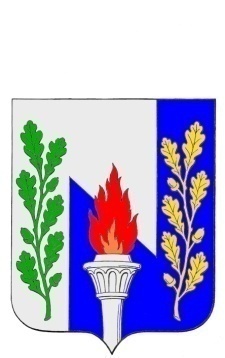 Тульская областьМуниципальное образование рабочий поселок ПервомайскийЩекинского районаСОБРАНИЕ ДЕПУТАТОВРЕШЕНИЕот  18 ноября 2019 года                                                           № 4-16О внесении изменений в решение Собрания депутатов МО р.п. Первомайский Щекинского района от 31.03.2017 № 43-165 «Об утверждении Генерального плана муниципального образованияРабочий поселок Первомайский Щекинского района»Руководствуясь Градостроительным кодексом Российской Федерации,Федеральным законом от 6 октября 2003 года № 131-ФЗ «Об общих принципах организации местного самоуправления в Российской Федерации»,на основании статьи 27 Устава МО р.п. Первомайский Щекинского района Собрание депутатов МО р.п. Первомайский Щекинского района РЕШИЛО:1. Внести в решение Собрания депутатов МО р.п. Первомайский Щекинского района от 31.03.2017 № 43-165 «Об утверждении Генерального плана муниципального образования рабочий поселок Первомайский Щекинского района» следующие изменение:1.1. Текстовый и графический материал Генерального плана муниципального образования р.п. Первомайский Щекинского района изложить в новой редакции (Приложение).2. Контроль за исполнением настоящего решения возложить на главу администрации МО р.п. Первомайский Щекинского района (Шепелёва И.И.).3. Настоящее решение подлежит опубликованию в информационном бюллетене администрации и Собрания депутатов МО р.п. Первомайский и размещению на официальном сайте МО р.п. Первомайский Щекинского района.4. Настоящее решение вступает в силу со дня его официального опубликования.Глава МО р.п.ПервомайскийЩекинского районаМ.А. Хакимов